Dear Jesus,Thank you for looking after us and for giving us so many good things.We are sorry that we are not always kind to others.Please help us in Lent to be kind, and to do our very best when we are helping others.Amen.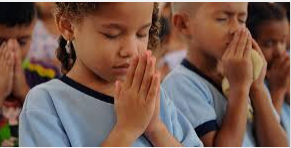 Dear God,Thank You for loving us and for forgiving us when we are sorry.This Lent, help us to love people in the same way as You have loved us.Help us to do kind things for others because we love You.Amen.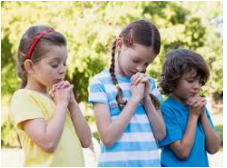 